Młodzieżowe Centrum Kariery Ochotniczych Hufców Pracy w Szczecinie prowadzi nabór na szkolenie:„Sprzedawca z obsługą kas fiskalnych”.Liczba godzin: 60Udział w szkoleniu jest BEZPŁATNY!Uczestnikom zapewniamy wyżywienie oraz zwrot kosztów dojazdu.Rozpoczęcie szkolenia: 14.11.2016 Liczba godzin: 60Po ukończeniu szkolenia uczestnicy otrzymają zaświadczenia zgodne ze wzorem Ministerstwa Edukacji Narodowej oraz książeczkę zdrowia do celów sanitarno-epidemiologicznych.Szkolenie jest przeznaczone dla osób pełnoletnich, które nie ukończyły 25 roku życia, 
nie pracują i nie uczą się.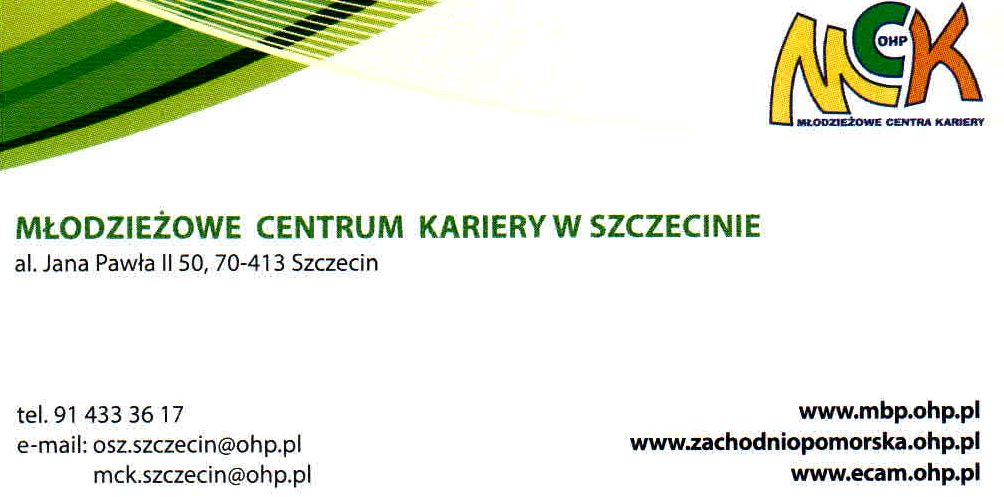 